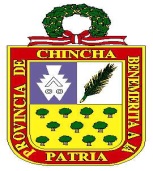 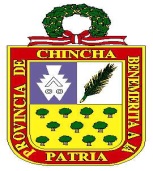 “AÑO DE LA LUCHA CONTRA LA CORRUPCION Y LA IMPUNIDAD”EXP. DE REFERENCIA N°: _ _ _ _ _ _ _ _ _ _ _ _ _ _ _ _ _ _Sumilla: SOLICITUD DE DIVORCIO ULTERIOR O DISOLUCION DE VINCULO MATRIMONIAL.SEÑOR ALCALDE DE LA MUNICIPALIDAD PROVINCIAL DE CHINCHA. (**)Yo, _ _ _ _ _ _ _ _ _ _ _ _ _ _ _ _ _ _ _ _ _ _ _ _ _ _ _ _ _ _ _ _ _ _ _ _ _ _ _ _ _ _ _ _ _ _ _ _ _ identificado con DNI N° _ _ _ _ _ _ _ _ _,  con domicilio actual en (*) _ _ _ _ _ _ _ _ _ _ _ _ _ _ _ _ _ _ _ _ _ _ _ _ _ _ _ _ _ _ _ _ _ _ _ _ _ _ _ _ _ _ _ _ _ _ _ _ _ _ _ _ _ _ _ _ _ _ _ _ _ _ _ _ _ _ _ _ _ _ _; ante usted digo: Solicito se declare la disolución del vínculo matrimonial, que de conformidad con lo dispuesto en el artículo 7° de la Ley N 29227 – Ley que regula el procedimiento no contencioso de separación convencional y divorcio ulterior en Las                Municipalidades habiéndose transcurrido  el plazo de dos meses de la expedición de la Resolución de Alcaldía N°_ _ _ _ _ _ _  del año _ _ _ _ _ _ _, la cual declara la Separación Convencional de cuerpos de mi cónyuge, Don / Doña :_ _ _ _ _ _ _ _ _ _ _ _ _ _ _ _ _ _ _ _ _ _ _ _ _ _ _ _ _ _ _ _ _ _ _ _ _ _ _ _ _ _ _ _ _ _ _ _ _ _ _ _ _ _ _ _ _ _ _ _ _ _ _ _ _ _ _ _ _ _ _ _ _ _ _ _ _ Según lo establece la Ley N° 29227, Ley que regula el Procedimiento no contencioso de Separación Convencional y Divorcio Ulterior en las Municipalidades y Notarías._ _ _ _ _ _ _ _ _ _ _ _ _ _ _ _ _ _ _ _ _			_ _ _ _ _ _ _ _ _ _ _ _ _ _ _ _ _ _ _ _ _ _FIRMA 							FIRMA_ _ _ _ _ _ _ _ _ _ _ _ _ _ _ _ _ _ _ _ _			_ _ _ _ _ _  _ _ _ _ _ _ _ _ _ _ _ _ _ _ _ _NOMBRES Y APELLIDOS					NOMBRES Y APELLIDOSDNI N° _ _ _ _ _ _ _ _ _ _ _ _ _ _ _ _ _			DNI N°_ _ _ _ _ _ _ _ _ _ _ _ _ _ _ _ _ _ _   Huella 							    Huella(*) Autorizo a que todos los actos administrativos recaídos en el presente procedimiento, deberán ser notificados al siguiente correo electrónico:  _ _ _ _ _ _ _ _ _ _ _ _ _ _ _ _ _ _ _ _ _@ _ _ _ _ _ _ _ _ _ _ _ _ _ _ _ _ _ _ _ _ _ _ _ _ _ _ y/o teléfono de contacto: _ _ _ _ _ _ _ _ _ _ _ _ _Articule 34.3 del TUO de la Ley 27444, Ley del Procedimiento Administrativo General En casa de comprobar fraude o falsedad en in declaración, información en la documentación presentada por el administrado, la entidad considerara no satisfecha la exigencia respectiva para todos sus efectos procediendo a declarar la nulidad del acto administrativo sustentado endicha declaración información o documento imponer a quien haya empleado es declaración, información a documento una multa en favor de la entidad de entre cinco(5) y diez (10) Unidades impositivas Tributarias vigentes a la fecha de pago y. además, si la conducta se adecua a los supuestos previstos en el Titulo XIX Delitos contra la Fe Publica del Código Penal, esta deberá ser comunicada al Ministerio Publico para que interponga la acción penal correspondiente.(*) lugar o contacto donde se realizarán las notificaciones de todos los actos relacionados al presente procedimiento, debiendo de consignar además correo electrónico y numero celular de contacto. (**) cualquiera de los conyugues puede solicitar la disolución. IMPORTANTE: se presume que todos los documentos y las declaraciones formuladas por los conyugues responden a la verdad de los hechos que ellos afirman, con sujeción a las responsabilidades civiles, penales y administrativas establecidas por la Ley si se detectara la falsedad de los documentos 